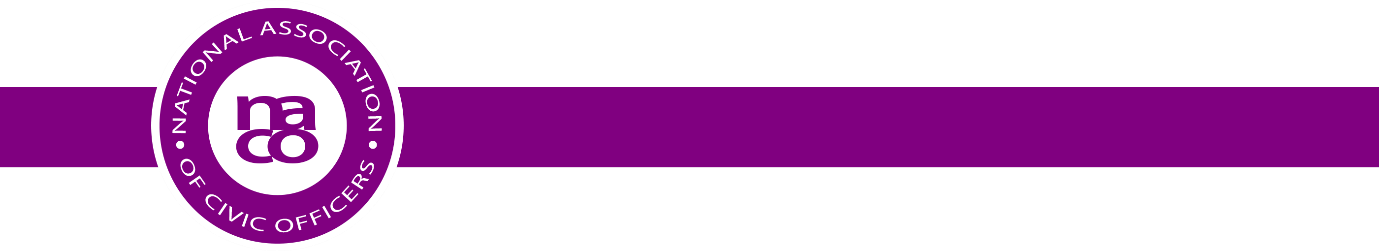 VACANCIES FOR CIVIC STAFF 	 	 	 If anyone wishes to advertise a post on here please contact secretary@naco.uk.com with the title of the post to be advertised, the name of the authority, the final date for applications and a link to an advertisement for the post.Vacancy for VACANCY FOR A MAYOR’S SECRETARY WITH WARWICK TOWN COUNCILA part-time job vacancy has become available for an Administrative Support Officer at Warwick Town Council Salary £11.08 SCP10 – 20 hours per weekThe role includes:To ensure effective, professional support to the Mayoralty and to undertake such other related duties concerned with the Mayor’s role in the civic life of the Town of Warwick.To ensure that the Mayoralty is run in accordance with statutory requirements, the Mayor’s Protocols, the Members’ Code of Conduct and the Council’s Constitution.To promote the role of the Mayor and the Court Leet creating a positive reputation of the link between them with the Council, residents, organisations (voluntary and otherwise) within the Town and beyond.To manage the requirement of work for the Mayor’s Chauffeur/ Mace Bearer/ Town Crier for Civic functions.For further information, and to apply for the role, please click hereClosing Date 7 May 2021Vacancy forMAYOR'S CHAUFFEUR AND ATTENDANTJOB SUMMARYContract Type: PermanentWorking Pattern: Part timeAdvert Start Date: 23/04/2021Advert End Date: 12/05/2021 12:00Salary: £19,312-19,698 (pro rata 20 hours per week)Hours per week:20 (annualised)Job Category: Democratic Services/RegistrarsVacancy ID:206384Employment Location: Redcar and Cleveland Leisure and Community HeartPost Number:W1195Number of posts:1Closing date: 12 May 2021Further Information Available Here